Passionate about gourmet cooking and frustrated at having to travel all over town to gather the ingredients for one simple meal, Kathy Kudler decided to open her own gourmet food shop. Her vision was to create one store that would stock a wide selection of the freshest ingredients as well as all of the tools a gourmet cook could ever want. Kathy was certain that combining the convenience of one-stop shopping with reasonable prices would be a recipe for success.Kathy's vision became a reality in 1998 with the opening of the La Jolla store. Her concept was an immediate success and in two years Kudler's expanded with the opening of the Del Mar location. Our latest store opened in Encinitas in 2003 and we are already looking for just the right spot for another shop!Kudler Fine Foods is committed to providing our customers with the finest selection of the very best foods and wines so that your culinary visions can come true. Thank you for your patronage and giving us the opportunity to serve you. Locations
La Jolla
Del Mar
Encinitas Kudler Fine Foods has experienced significant growth and is now focused on expanding the services, improving the efficiency of its operations and increasing the consumer purchase cycle as a means to increasing the loyalty and profitability of its consumers.Strategic Objective: Increase Loyalty and Profitability of Consumers Expanding Services (Revenue Increase) – Kudler is offering parties in the store to show customers how to prepare specialty foods. The draw for the consumers is to be trained by world-renowned chefs, local celebrities, other food experts, and even Kathy Kudler herself, and to be invited to exclusive, upscale events. The anticipated outcomes will be to increase the customer purchase rate of high margin food and beverage items and to get consumer to make an evening at Kudler Fine Foods part of their social network. This increased time in the store will increase the overall revenue per visit and increase the frequency of visits to the store. Consumers will receive multiple entries in high-ticket item contests by bringing a friend to the parties. While the firm’s preference is to have the events in-store, guests can have Kudler cooking classes at their home for a price premium. Programs such as this encourage consumer loyalty and word-of mouth marketing.
Frequent Shopper Program (Revenue Increase) – Kudler’s new initiative is tracking purchase behavior at the individual customer level and providing high value incentives through a partnership with a loyalty points program. The customer purchase behavior patters will help Kudler refine its processes and offerings to best satisfy their valued customers. Price is not the primary differentiating factor for Kudler consumers; these consumers are focused on quality and finding specialized items. Therefore, rather than providing everyday discounts to the customers for their purchase frequency like lower end markets, Kudler has partnered with a loyalty points program to provide customers with points which can be redeemed for high end gift items, airline first-class upgrades, or other specialty foods.
Increased Efficiency (Cost Reduction) – Kudler's is now in a position to focus on internal (both front line and behind the scenes) processes, and how those can be improved to deliver increased value to the customer. From a service perspective, Kudler is benchmarking Nordstrom department stores. In addition, the firm is developing employee training programs and integrating new software systems to facilitate the effort. Marketing has encouraged the purchasing department to find ways to reduce costs of ordering foods and minimize the amount of food to be stored, while also having a zero stock out policy. In response, purchasing has developed a supplier relations program and has solicited the help of marketing to help roll out the program. Historical Sales Data and FinancialsHistorically, Kudler Fine Foods has tracked information such as dollar value and profit margin per transaction, dollar sales and profit levels by day, and dollar sales and profit margins by item. However, in an effort to leverage the information to create a more intimate relationship with their customers, the firm is integrating a system to track customer purchase behavior over time. The firm is in the process of developing this system now.Marketing BudgetThe marketing budget is primarily comprised of new initiatives, marketing communications, and marketing research. New Initiatives Research, development, and rollout of new programs Cooking Classes Frequent buyer points program Supplier relations program Marketing Communications activities include: Radio, Newspaper and Television advertising Public relations, events, and sponsorships Marketing Research expenditures include: Market size / opportunity studies Food marketing trends studies Services benchmarking study Growth StrategyWithin the next 12 months, Kudler plans to increase customer loyalty by offering added high-margin services, leveraging the firm’s better understanding of customer purchase patterns, and providing more efficient operations. Profitability will also be increased by cost reductions accomplished through supplier partnering programs. New customers will be acquired through social network marketing and word of mouth.Copyright 2004 © by Apollo Group, Inc.Kudler Fine Foods is a local upscale specialty food store located in the San Diego metropolitan area. The company has three locations (La Jolla, Del Mar and Encinitas). Each store has approximately 16,000 s.f. of retail space located in a fashionable shopping center. The stores are stocked with the very best domestic and imported foodstuffs and divided into the following departments: Fresh Bakery and PastriesFresh ProduceFresh Meat & SeafoodCondiments and Packaged FoodsCheese's and Specialty Dairy Products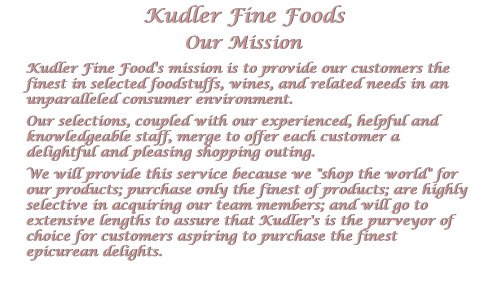 HistoryOur founder, Kathy Kudler, was the Vice-President of Marketing for a large defense contractor. Weary of the constant travel and the pressures of corporate life, Kathy was looking for other opportunities. As it happened, Kathy relieved her stress through gourmet cooking and on a shopping trip for ingredients for a gourmet repast, she suddenly realized that there was an opportunity for an upscale epicurean food shop in La Jolla.Kathy developed a business plan, obtained financing and six months later, on June 18, 1998, the first Kudler Fine Foods opened. Within nine months the store was at break-even and was profitable for the year.In 2000, a second store was opened in Del Mar and in 2003 our third shop opened in Encinitas.the employee’s supervisor and are entered into the system by an accounting clerk. The accounting clerk maintains a file with the appropriate tax forms for each employee and keeps the originals of any changes to employee data.Employees fill out time sheets manually each week, which are approved by the store manager. These time sheets are faxed to accounting, where the data is entered for payroll purposes. Corrections to the time sheets must be approved by the direct supervisor and the store manager.Each store manager has all of the employee files for the employees in the store — there is no central file area. These are kept in a locked file and typically include the following information: Job application/résuméPerformance reviews (if there were any)I-9 formsAny disciplinary memos or performance management issuesManagers are responsible for tracking any requests for time off and vacation. There is no automated system for tracking vacation time used.Store managers handle much of their own hiring, with the help of the HR recruiter. Applications of people not hired are kept in files by the HR department.Workers’ compensation is managed by a third party provider, which keeps its own records.The HR manager keeps an Excel spreadsheet with the results of job analyses, salary surveys, and individual compensation decisions.The HR assistant keeps information about complaints, grievances, harassment complaints, etc. in locked files in the HR office at headquarters.